REQUERIMENTO Nº 1044/2015Requer Voto de Pesar pelo falecimento do SR. FRANCISCO DIRCEU MARONEZE, ocorrido recentemente. Senhor Presidente, Nos termos do Art. 102, Inciso IV, do Regimento Interno desta Casa de Leis, requeiro a Vossa Excelência que se digne a registrar nos anais desta Casa de Leis voto de profundo pesar pelo falecimento do Sr. Francisco Dirceu Maroneze, ocorrido no último dia 26 de julho. Requeiro, ainda, que desta manifestação seja dada ciência aos seus familiares, encaminhando cópia do presente à Rua São Sebastião, 186, Cruzeiro do Sul, nesta cidade.Justificativa:O Sr. Francisco Dirceu Maroneze tinha 76 anos de idade e era casado com Benvinda Bueno da Silva e deixou os filhos Sueli, Francisco, Osmair, Angela, Sérgio, Lucimeire e Paulo.Benquisto por todos os familiares e amigos, seu passamento causou grande consternação e saudades; todavia, sua memória há de ser cultuada por todos que em vida o amaram.Que Deus esteja presente nesse momento de separação e dor, para lhes dar força e consolo.É, pois, este o Voto, através da Câmara de Vereadores, em homenagem póstuma e em sinal de solidariedade.                    Plenário “Dr. Tancredo Neves”, em 27 de julho de 2015. José Antonio FerreiraDr. José                                              -vereador-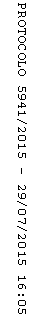 